V primeru neskladij med različnimi jezikovnimi različicami prevlada angleška različica.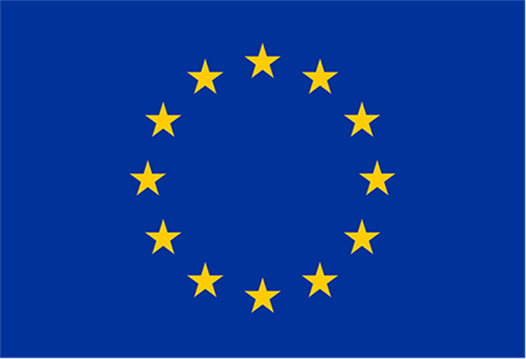 Program Državljani, enakost, pravice in vrednote (CERV)Razpis za zbiranje predlogov Partnerstva med mesti in mreže mest(CERV-2022-CITIZENS-TOWN: CERV-2022-TOWN-TT, CERV-2022-TOWN-NT)Različica 1.016. november 2021RAZPIS ZA ZBIRANJE PREDLOGOV KAZALO0.	Uvod	51.	Ozadje	62.	Cilji – teme in prednostne naloge – dejavnosti, ki se lahko financirajo – pričakovani učinek	6Cilji	6Teme in prednostne naloge (področje)	7Cilji	8Teme in prednostne naloge (področje)	8Dejavnosti, ki se lahko financirajo (področje)	9Pričakovani učinek	93.	Razpoložljiva proračunska sredstva	104.	Časovni razpored in roki	105.	Dopustnost in dokumenti	106.	Upravičenost	11Upravičeni udeleženci (upravičene države)	11Sestava konzorcija	13Upravičene dejavnosti	14Geografska lokacija (ciljne države)	14Trajanje	14Etika in vrednote EU	147.	Finančna in poslovna sposobnost ter izključitev	15Finančna sposobnost	15Poslovna sposobnost	16Izključitev	168.	Postopek ocenjevanja in dodeljevanja	179.	Merila za dodelitev	1810.	Pravni in finančni okvir sporazumov o nepovratnih sredstvih	19Datum začetka in trajanje projekta	19Mejniki in rezultati	19Oblika nepovratnih sredstev, stopnja financiranja in največji znesek nepovratnih sredstev	19Kategorije proračunskih sredstev in pravila o upravičenosti stroškov	20Poročanje in ureditev plačil	20Jamstva za predhodno financiranje	21Potrdila	21Ureditev odgovornosti za vračila	22Določbe o izvajanju projekta	22Druge posebnosti	22Neupoštevanje in kršitev pogodbe	2211.	Način oddaje vloge	2212.	Pomoč	2313.	Pomembno	25UvodTa dokument je razpis za zbiranje predlogov za nepovratna sredstva EU za ukrepe na področju udeležbe in sodelovanja državljanov v okviru programa Državljani, enakost, pravice in vrednote (CERV). Regulativni okvir za ta program financiranja EU je določen v:Uredbi 2018/1046 (finančni uredbi EU),temeljnem aktu (Uredbi 2021/692, tj. uredbi o vzpostavitvi programa Državljani, enakost, pravice in vrednote).Razpis je objavljen v skladu z delovnim programom za obdobje 2021–2022 in ga bo upravljala Evropska izvajalska agencija za izobraževanje in kulturo (EACEA) (v nadaljnjem besedilu: Agencija).Razpis zajema naslednji temi:CERV-2022-CITIZENS-TOWN-TT (tema 1) – partnerstva med mestiCERV-2022-CITIZENS-TOWN-NT (tema 2) – mreže mestVsaka vloga za projekt v okviru razpisa se mora nanašati le na eno od teh tem. Vložniki, ki želijo oddati vlogo za več kot eno temo, morajo za vsako temo oddati ločen predlog.Vabimo vas, da skrbno preberete razpisno dokumentacijo, zlasti pa ta razpisni dokument, vzorčni sporazum o nepovratnih sredstvih, spletni priročnik na portalu EU za financiranje in javna naročila (EU Funding & Tenders Portal Online Manual) ter obrazloženi sporazum o nepovratnih sredstvih EU (EU Grants AGA – Annotated Grant Agreement).Ti dokumenti vsebujejo pojasnila in odgovore na vaša morebitna vprašanja pri pripravi vloge: v razpisnem dokumentu so navedeni: ozadje, cilji, področje, dejavnosti, ki se lahko financirajo, in pričakovani rezultati (oddelka 1 in 2),časovni razpored in razpoložljiva proračunska sredstva (oddelka 3 in 4), pogoji dopustnosti in upravičenosti (vključno z obveznimi dokumenti; oddelka 5 in 6),merila za finančno in poslovno sposobnost ter izključitev (oddelek 7),postopek ocenjevanja in dodeljevanja (oddelek 8),merila za dodelitev (oddelek 9), pravni in finančni okvir sporazumov o nepovratnih sredstvih (oddelek 10),način oddaje vloge (oddelek 11);v spletnem priročniku so navedeni: postopki za registracijo in predložitev predlogov po spletu prek portala za financiranje in javna naročila EU (v nadaljnjem besedilu: portal), priporočila za pripravo vloge;obrazloženi sporazum o nepovratnih sredstvih vsebuje:podrobne obrazložitve vseh določb sporazuma o nepovratnih sredstvih, ki ga boste morali podpisati, da boste prejeli nepovratna sredstva (vključno z upravičenostjo stroškov, časovnim načrtom plačil, subsidiarnimi obveznostmi itd.). Vabimo vas tudi, da obiščete spletišče s projektnimi rezultati programa Evropa za državljane (Europe for Citizens Programme Project Results website), spletišče z rezultati programa REC in zbirko orodij Daphne, da si ogledate seznam prej financiranih projektov. OzadjeProgram Državljani, enakost, pravice in vrednote zagotavlja financiranje udeležbe državljanov, enakosti vseh ter izvajanja pravic in vrednot EU. Program Državljani, enakost, pravice in vrednote (v nadaljnjem besedilu: program) združuje prejšnji program za pravice, enakost in državljanstvo ter prejšnji program Evropa za državljane.Program spodbuja izmenjave med ljudmi iz različnih držav, krepi medsebojno razumevanje in strpnost ter jim prek partnerstev med mesti in mrež mest daje priložnost, da razširijo svoja obzorja ter krepijo občutek pripadnosti Evropi in evropsko identiteto. Poleg tega program ob ohranjanju pristopa od spodaj navzgor omogoča osredotočanje na prednostne naloge EU, zlasti kar zadeva mreže mest. Njegovi cilji so na primer izboljšati poznavanje Listine EU o temeljnih pravicah pri državljanih, prispevati k višji udeležbi in vključujočemu kandidiranju na volitvah v Evropski parlament ter povečati ozaveščenost o diskriminaciji in rasizmu ter njunih posledicah.Namen tega razpisa za zbiranje predlogov je podpreti naslednje pobude politik: akcijski načrt za evropsko demokracijo, strateški okvir EU za enakost, vključevanje in udeležbo Romov, strategija za okrepitev uporabe Listine o temeljnih pravicah v EU, poročilo o državljanstvu EU iz leta 2020. Cilji – teme in prednostne naloge – dejavnosti, ki se lahko financirajo – pričakovani učinekCERV-2022-CITIZENS-TOWN-TT – partnerstva med mestiCilji Spodbujati izmenjavo med državljani različnih držav;ponuditi državljanom priložnost, da odkrijejo kulturno raznolikost Evropske unije, ter jih seznaniti, da so evropske vrednote in kulturna dediščina temelj skupne prihodnosti; zagotoviti mirne odnose med Evropejci in njihovo dejavno udeležbo na lokalni ravni;okrepiti medsebojno razumevanje in prijateljstvo med evropskimi državljani;spodbuditi sodelovanje med občinami in izmenjavo najboljših praks;podpreti dobro lokalno upravljanje ter okrepiti vlogo lokalnih in regionalnih oblasti v procesu evropskega povezovanja.Pričakuje se, da bodo projekti partnerstev med mesti odražali novo Evropo, ki je usmerjena k državljanom, spodbuja enakost, je perspektivna in konstruktivna, kar bi bilo privlačnejše zlasti za mlajše generacije. Projekti lahko temeljijo na rezultatih posvetovanj z državljani ter lahko spodbudijo razprave o konkretnih načinih oblikovanja bolj demokratične Unije, omogočanja ponovne udeležbe državljanov na področju EU in krepitve občutka odgovornosti za evropski projekt.Teme in prednostne naloge (področje)Ozaveščanje o bogastvu kulturnega in jezikovnega okolja v EvropiProgram združuje ljudi različnih narodnosti in jezikov ter omogoča sodelovanje v skupnih dejavnostih, s čimer prispeva k spodbujanju medkulturnega dialoga. V zvezi s tem bi morali projekti partnerstev med mesti ozaveščati o bogastvu kulturnega in jezikovnega okolja v Evropi ter spodbujati medsebojno razumevanje in strpnost, da bi prispevali k razvoju spoštljive, dinamične in večplastne evropske identitete ter spoštovanju skupnih vrednot, demokracije in temeljnih pravic. Ozaveščanje o pomenu krepitve procesa evropskega povezovanja, ki temelji na solidarnostiEvropska unija je zasnovana na solidarnosti: solidarnosti med državljani, čezmejni solidarnosti med državami članicami in solidarnosti s podpornimi ukrepi v Uniji in zunaj nje. Solidarnost je skupna vrednota, ki ustvarja kohezijo in predstavlja odziv na družbene izzive. Projekti partnerstev med mesti bi morali prispevati k premagovanju nacionalnih zaznav, in sicer s spodbujanjem medsebojnega razumevanja in vzpostavljanjem forumov, kjer bi lahko konstruktivno razpravljali o skupnih rešitvah. Njihov namen bi moral biti ozaveščanje o pomenu krepitve procesa evropskega povezovanja, ki temelji na solidarnosti in skupnih vrednotah.Krepitev občutka pripadnosti Evropi s spodbujanjem razprave o prihodnosti Evrope Projekti partnerstev med mesti bi morali državljanom ponuditi priložnost, da izrazijo svoje mnenje o tem, kakšno Evropo si želijo. Razprave, ki jih sprožajo partnerstva med mesti, bi morale temeljiti na konkretnih dosežkih Evropske unije in izkušnjah iz preteklosti. Poleg tega bi morale odražati sedanje trende in udeležencem omogočiti, da izpodbijajo evroskepticizem, tako da predlagajo ukrepe, ki bi jih lahko Evropska unija sprejela za krepitev občutka pripadnosti Evropi, razumejo prednosti Evropske unije ter okrepijo socialno in politično kohezijo EU. Občine, ki sklenejo partnerstva, se spodbuja k izpolnjevanju ciljev konference o prihodnosti Evrope. Razprave bi morale poleg tega spodbujati kulturo demokratičnih izmenjav, v katerih imajo pogledi vseh udeležencev enako vrednost, ne glede na njihov spol, starost ali etnično ozadje.Razmislek o vplivu pandemije covida-19 na lokalne skupnostiPandemija covida-19 vpliva na delovanje naših demokracij in državljansko udeležbo. Zaradi potrebe po preprečevanju širjenja okužbe je bilo treba uvesti stroge omejitve svobode posameznikov in družbe. Projekti partnerstev med mesti naj bi vsebovali razmislek o vplivu pandemije covida-19 na življenje v lokalnih skupnostih in na njihovo delovanje ter na oblike državljanske udeležbe v času krize zaradi covida-19.Dejavnosti, ki se lahko financirajo (področje)Dejavnosti lahko med drugim vključujejo:delavnice, seminarje, konference, dejavnosti usposabljanja, srečanja strokovnjakov, spletne seminarje, dejavnosti ozaveščanja, zbiranje in uporabo podatkov, razvoj, izmenjavo in razširjanje primerov dobrih praks med organi javnega sektorja in organizacijami civilne družbe, razvoj komunikacijskih orodij ter uporabo družbenih medijev.Pri načrtovanju „oblike“ dejavnosti je treba upoštevati vidik enakosti spolov, da bodo pod enakimi pogoji dostopne ženskam in moškim ter da bodo ženske in moški lahko sodelovali v dejavnostih. Pričakovani učinekOkrepiti in spodbuditi medsebojno razumevanje in prijateljstvo med različnimi državljani na lokalni ravni;vključiti različne državljane z raznolikimi izkušnjami lokalnih skupnosti in prepoznati dodano vrednost, ki jo EU zagotavlja z razvejenim pristopom;krepiti občutek pripadnosti EU.CERV-2022-CITIZENS-TOWN-NT – mreže mest Cilji Spodbujati izmenjavo med državljani različnih držav;ponuditi državljanom priložnost, da odkrijejo kulturno raznolikost Evropske unije, ter jih seznaniti, da so evropske vrednote in kulturna dediščina temelj skupne prihodnosti;zagotoviti mirne odnose med Evropejci in njihovo dejavno udeležbo na lokalni ravni;okrepiti medsebojno razumevanje in prijateljstvo med evropskimi državljani;spodbuditi sodelovanje med občinami in izmenjavo najboljših praks;podpreti dobro lokalno upravljanje ter okrepiti vlogo lokalnih in regionalnih oblasti v procesu evropskega povezovanja.Pričakuje se, da bodo projekti mrež mest odražali novo Evropo, ki je usmerjena k državljanom, spodbuja enakost, je perspektivna in konstruktivna, kar bi bilo privlačnejše zlasti za mlajše generacije. Projekti lahko temeljijo na rezultatih posvetovanj z državljani ter lahko spodbudijo razprave o konkretnih načinih oblikovanja bolj demokratične Unije, omogočanja ponovne udeležbe državljanov na področju EU in krepitve občutka odgovornosti za evropski projekt.Mreže mest bi morale mestom in občinam zagotoviti možnost, da dolgoročno poglobijo in okrepijo sodelovanje in razpravo, razvijejo trajnostne mreže in začrtajo dolgoročno vizijo za prihodnost evropskega povezovanja.Teme in prednostne naloge (področje)Ob ohranjanju pristopa od spodaj navzgor je treba posebno pozornost nameniti:krepitvi evropske in demokratične razsežnosti postopka odločanja v EUMreže mest so vabljene k razvoju projektov, ki krepijo demokratično upravljanje s podporo dejavnemu vključevanju državljanov v evropsko politično življenje in uveljavljanju njihovih volilnih pravic. Ti projekti bi pomagali preprečevati nizko volilno udeležbo, populizem, dezinformacije in izzive, s katerimi se srečuje civilna družba;podpiranju svobodnih in poštenih volitev v EvropiGlede na evropske volitve leta 2024 so mreže mest pozvane k prizadevanjem za ohranitev demokratičnih institucij EU in sodelovanje državljanov v njih. Usklajevanje v ustreznih mrežah in med njimi bi lahko spodbudilo zlasti uvedbo skupnih metod dela, krepitev zmogljivosti za odkrivanje in obravnavo groženj glede volitev, pripravo modelov dobre prakse in smernic;krepitvi občutka pripadnosti Evropi s spodbujanjem razprave o prihodnosti Evrope Mreže mest bi lahko državljanom ponudile priložnost, da izrazijo svoje mnenje o tem, kakšno Evropo si želijo. Razprave bi morale temeljiti na konkretnih dosežkih Evropske unije in izkušnjah iz preteklosti. V takšnih razpravah se lahko predlagajo tudi ukrepi, ki bi jih lahko Evropska unija sprejela za krepitev občutka pripadnosti Evropi, razumevanje prednosti Evropske unije ter krepitev socialne in politične kohezije EU. Mreže mest se spodbuja k izpolnjevanju ciljev konference o prihodnosti Evrope;razmisleku o vplivu pandemije covida-19 na lokalne skupnostiPandemija covida-19 vpliva na delovanje naših demokracij in državljansko udeležbo. Zaradi potrebe po preprečevanju širjenja okužbe je bilo treba uvesti stroge omejitve svobode posameznikov in družbe. Mreže mest se spodbuja k razmisleku o vplivu pandemije covida-19 na življenje v lokalnih skupnostih in na njihovo delovanje ter na oblike državljanske udeležbe v času krize zaradi covida-19.Dejavnosti, ki se lahko financirajo (področje)Dejavnosti lahko med drugim vključujejo:delavnice, seminarje, konference, dejavnosti usposabljanja, srečanja strokovnjakov, spletne seminarje, dejavnosti ozaveščanja, zbiranje in uporabo podatkov, razvoj, izmenjavo in razširjanje primerov dobrih praks med organi javnega sektorja in organizacijami civilne družbe, razvoj komunikacijskih orodij ter uporabo družbenih medijev.Pri načrtovanju „oblike“ dejavnosti je treba upoštevati vidik enakosti spolov, da bodo pod enakimi pogoji dostopne ženskam in moškim ter da bodo ženske in moški lahko sodelovali v dejavnostih. Zasnova in izvajanje projektov bi morala spodbujati enakost spolov in vključevanje načela nediskriminacije. Vložniki bi lahko na primer izvedli in v svoj predlog vključili analizo po spolu, s katero bi opredelili morebitne različne učinke projekta in njegovih dejavnosti na ženske in moške ter dekleta in fante v vsej njihovi raznolikosti. S tem bi lahko preprečili nenamerne negativne učinke posredovanja na oba spola (pristop neškodovanja).Pričakovani učinekPonuditi mestom in občinam priložnost, da razvijejo obsežnejše projekte z namenom povečanja vpliva in trajnosti svojih projektov; omogočiti upravičencem, da razvijejo več tematskih projektov in projektov, povezanih s politikami; ustvariti trajne vezi s partnerskimi organizacijami; ozaveščati o prednostih raznolikosti ter odpravljati diskriminacijo in rasizem; okrepiti in spodbuditi medsebojno razumevanje in sprejemanje evropskih manjšin, kot so Romi; ozaveščati o Listini EU o temeljnih pravicah in njeni uporabi ter spodbujati kulturo temeljnih pravic; izboljšati informacije o pravicah, ki izhajajo iz državljanstva EU, in izboljšati izvajanje teh pravic v državah članicah;ozaveščati o državljanskih pravicah EU ter mobilnim državljanom EU in njihovim družinskim članom zagotavljati boljše informacije o teh pravicah.Razpoložljiva proračunska sredstvaRazpisna proračunska sredstva znašajo 11 000 000 EUR.Informacije o proračunskih sredstvih za posamezno temo so navedene v preglednici v nadaljevanju.Pridržujemo si pravico, da ne dodelimo vseh razpoložljivih sredstev ali da jih prerazporedimo po razpisnih temah glede na prejete predloge in rezultate ocene. Časovni razpored in roki Dopustnost in dokumentiPredloge je treba oddati pred iztekom razpisnega roka (glej časovni razpored v oddelku 4).Predlogi morajo biti oddani elektronsko prek elektronskega sistema za oddajo na portalu za financiranje in javna naročila (dostopen prek strani s temami v razdelku za iskanje financiranja in javnih naročil (Search Funding & Tenders). Vloge, oddane v papirnati obliki, NISO možne.Predloge (vključno s prilogami in dokazili) je treba oddati na obrazcih, ki so na voljo v sistemu za oddajo ( NE gre za dokumente, ki so na voljo na strani s temami – ti so zgolj informativni).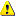 Predlogi morajo biti popolni, vsebovati morajo vse zahtevane informacije ter vse zahtevane priloge in dokazila: del A obrazca za vlogo – vsebuje upravne informacije o udeležencih (prihodnjem koordinatorju, upravičencih in povezanih subjektih) ter povzetek proračuna projekta (izpolni se neposredno na spletu);del B obrazca za vlogo – vsebuje tehnični opis projekta (prenese se s portalnega sistema za oddajo, izpolni, sestavi in ponovno naloži);del C (izpolni se neposredno na spletu), ki vsebuje dodatne podatke o projektu, vključno z obveznimi kazalniki;obvezne priloge in dokazila (treba jih je naložiti):podrobna preglednica proračuna: se ne uporablja,življenjepisi članov ožje projektne skupine: se ne uporablja,poročila o dejavnostih za zadnje leto: se ne uporablja,seznam prejšnjih projektov (ključnih projektov v zadnjih štirih letih) (predloga je na voljo v delu B),za udeležence z dejavnostmi, ki vključujejo otroke: politika za zaščito otrok, ki zajema štiri področja, opisana v priročniku Keeping Children Safe Child Safeguarding Standards (Zagotavljanje varnosti otrok, standardi za zaščito otrok),način izračuna pavšalnega zneska,podporno pismo občine (uporablja se za vložnike in partnerje v kategoriji „neprofitna organizacija, ki zastopa lokalno oblast“).Ob oddaji predloga boste morali potrditi, da imate pooblastilo za delovanje v imenu vseh udeležencev. Poleg tega boste morali potrditi, da so informacije v vlogi točne in popolne ter da udeleženci izpolnjujejo pogoje za prejemanje sredstev EU (zlasti glede upravičenosti, finančne in poslovne sposobnosti, izključitve itd.). Pred podpisom sporazuma o nepovratnih sredstvih bo moral vsak upravičenec in povezani subjekt to ponovno potrditi s podpisom častne izjave. Predlogi, ki ne bodo vsebovali vseh potrebnih dokazil, bodo zavrnjeni.Vaša vloga mora biti berljiva, dostopna in natisljiva.Dolžina predlogov je omejena na največ 40 strani za temo partnerstva med mesti (del B) in največ 70 strani za temo mreže mest (del B). Dodatnih strani ocenjevalci ne bodo upoštevali.Pozneje boste morda morali predložiti dodatne dokumente (za potrditev pravnih subjektov, preverjanje finančne sposobnosti, potrditev bančnih računov itd.). Več informacij o postopku oddaje (vključno z IT-vidiki) je na voljo v spletnem priročniku.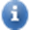 Upravičenost Upravičeni udeleženci (upravičene države)Da bi bili vložniki (upravičenci in povezani subjekti) upravičeni, morajo:biti pravne osebe (javni ali zasebni organi); imeti sedež v eni od upravičenih držav, tj.: državi članici EU (vključno s čezmorskimi državami in ozemlji),državi nečlanici EU:države, ki so se pridružile programu Državljani, enakost, pravice in vrednote, ali države v pogajanjih za pridružitev, če pridružitveni sporazum začne veljati pred podpisom sporazuma o nepovratnih sredstvih (seznam sodelujočih držav),drugi pogoji za upravičenost:CERV-2022-CITIZENS-TOWN-TT – partnerstva med mesti: vložnik mora biti javni organ ali neprofitna organizacija: mesta/občine in/ali druge ravni lokalnih oblasti ali njihovi odbori za partnerstva ali druge neprofitne organizacije, ki zastopajo lokalne oblasti,projekt mora vključevati občine iz vsaj dveh upravičenih držav, od katerih je vsaj ena država članica EU,dejavnosti morajo potekati v eni od upravičenih držav, ki sodeluje v projektu,dogodki morajo vključevati najmanj 50 neposrednih udeležencev, med katerimi mora biti najmanj 25 „povabljenih udeležencev“; CERV-2022-CITIZENS-TOWN-NT – mreže mestvložnik in partnerji morajo biti javni organ ali neprofitna organizacija: mesta/občine in/ali druge ravni lokalnih oblasti ali njihovi odbori za partnerstva ali druge neprofitne organizacije, ki zastopajo lokalne oblasti,projekt mora vključevati občine iz vsaj petih upravičenih držav, od katerih so vsaj tri države članice EU,dejavnosti morajo potekati v vsaj dveh različnih upravičenih državah v okviru programa.Upravičenci in povezani subjekti se morajo pred oddajo predloga prijaviti v registru udeležencev, potrditi pa jih mora osrednja služba za potrjevanje (potrjevanje Izvajalske agencije za raziskave). Pri potrjevanju bodo morali naložiti dokumente, ki izkazujejo pravni status in izvor.Drugi subjekti lahko sodelujejo v drugih konzorcijskih vlogah, kot so pridruženi partnerji, podizvajalci, tretje osebe s prispevki v naravi itd. (glej oddelek 13).Posebni primeri Fizične osebe – fizične osebe NISO upravičene (z izjemo samozaposlenih oseb, tj. samostojnih podjetnikov, katerih podjetje ni pravna oseba, ločena od fizične osebe).Mednarodne organizacije – mednarodne organizacije so upravičene. Zanje se ne uporabljajo pravila glede upravičenih držav.Subjekti, ki niso pravne osebe – subjekti, ki v skladu s svojim nacionalnim pravom niso pravne osebe, lahko sodelujejo izjemoma, če so njihovi zastopniki pooblaščeni, da v imenu subjektov prevzamejo pravne obveznosti, in če nudijo enaka jamstva za zaščito finančnih interesov EU kot jih nudijo pravne osebe.Organi EU – organi EU (z izjemo Skupnega raziskovalnega središča Evropske komisije) NE morejo biti del konzorcija.Združenja in interesna združenja – subjekti, ki jih sestavljajo člani, lahko sodelujejo kot „edini upravičenci“ ali „upravičenci, ki niso pravne osebe“.  Če bodo ukrepe izvajali člani, upoštevajte, da morajo ti prav tako sodelovati (bodisi kot upravičenci bodisi kot povezani subjekti, sicer njihovi stroški NE bodo upravičeni). 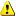 Kontaktne točke za programe – upravičene so kot koordinatorji ali upravičenci pri odprtih razpisih, če imajo uvedene postopke za ločevanje funkcij projektnega vodenja in zagotavljanja informacij ter če lahko prikažejo ločevanje stroškov (tj. da nepovratna sredstva projekta ne krijejo stroškov, ki se že krijejo z drugimi nepovratnimi sredstvi). Za to je potrebno naslednje: uporaba analitičnega računovodstva, ki omogoča vodenje stroškovnega računovodstva s ključi za razporejanje stroškov in kodami stroškovnih kontov, TER uporaba teh ključev in kod za ugotavljanje in ločevanje stroškov (tj. za dodelitev stroškov enim ali drugim nepovratnim sredstvom); beleženje vseh dejanskih stroškov, ki nastanejo zaradi dejavnosti v okviru dveh različnih nepovratnih sredstev (vključno s posrednimi stroški); razporeditev stroškov, ki zagotavlja pravičen, objektiven in realen rezultat.Države, ki se trenutno pogajajo o pridružitvenih sporazumih – upravičenci iz držav v pogajanjih za pridružitev (glej zgoraj) lahko sodelujejo pri razpisu in lahko podpišejo sporazum o nepovratnih sredstvih, če se pogajanja zaključijo pred podpisom sporazuma o nepovratnih sredstvih (z retroaktivnim učinkom, če je tako določeno v sporazumu).Omejevalni ukrepi EU – za nekatere subjekte veljajo posebna pravila (npr. za subjekte, za katere v skladu s členom 29 Pogodbe o Evropski uniji in členom 215 Pogodbe o delovanju EU veljajo omejevalni ukrepi EU, ter subjekte, ki jih zajemajo Smernice Komisije št. 2013/C 205/05). Tovrstni subjekti niso upravičeni do sodelovanja v nobeni vlogi, kar zajema vloge upravičencev, povezanih subjektov, pridruženih partnerjev, podizvajalcev ali prejemnikov (morebitne) finančne podpore tretjim osebam. Za več informacij glej Pravila za potrjevanje pravnih subjektov, imenovanje pooblaščenih zastopnikov pravnih subjektov in oceno finančne sposobnosti. Sestava konzorcijaCERV-2022-CITIZENS-TOWN-TT – partnerstva med mesti: Dovoljene so samo vloge posameznih vložnikov.Predlogi partnerstev med mesti morajo vključevati občine iz vsaj dveh upravičenih držav, od katerih je vsaj ena država članica EU.CERV-2022-CITIZENS-TOWN-NT – mreže mest:Predloge mora oddati konzorcij vsaj petih vložnikov (upravičencev, ne povezanih subjektov), ki izpolnjuje naslednje pogoje: subjekti so občine iz vsaj petih upravičenih držav, od katerih so vsaj tri države članice EU.Upravičene dejavnostiUpravičene dejavnosti so dejavnosti iz oddelka 2 zgoraj.Pri projektih morajo biti upoštevani rezultati projektov, ki jih podpirajo drugi programi financiranja EU. Dopolnjevanje mora biti opisano v predlogih projektov (del B obrazca za vlogo).Projekti morajo biti v skladu z interesi in prednostnimi nalogami politik EU (kot so okoljska, socialna, varnostna, industrijska in trgovinska politika itd.).Finančna podpora tretjim osebam ni dovoljena.CERV-2022-CITIZENS-TOWN-TT – partnerstva med mesti:Dogodki partnerstev med mesti morajo vključevati najmanj 50 neposrednih udeležencev, med katerimi mora biti najmanj 25 „povabljenih udeležencev“. „Povabljeni udeleženci“ so gostujoče delegacije iz upravičenih partnerskih držav projekta, ki niso države, ki gostijo dogodek partnerstva med mesti.Geografska lokacija (ciljne države)Predlogi se morajo nanašati na dejavnosti, ki potekajo v upravičenih državah (glej zgoraj).CERV-2022-CITIZENS-TOWN-TT – partnerstva med mestiDejavnosti morajo potekati v eni od upravičenih držav, ki sodeluje v projektu.CERV-2022-CITIZENS-TOWN-NT – mreže mestDejavnosti morajo potekati v vsaj dveh različnih upravičenih državah v okviru programa.TrajanjeCERV-2022-CITIZENS-TOWN-TT – partnerstva med mestiProjekti bi morali običajno trajati največ 12 mesecev (z možnostjo podaljšanja, če je to ustrezno utemeljeno in se izvede s spremembo).CERV-2022-CITIZENS-TOWN-NT – mreže mest Projekti bi morali običajno trajati od 12 do 24 mesecev (z možnostjo podaljšanja, če je to ustrezno utemeljeno in se izvede s spremembo).Etika in vrednote EUProjekti morajo izpolnjevati:najvišje etične standarde; 	vrednote EU, ki temeljijo na členu 2 Pogodbe o Evropski uniji in členu 21 Listine EU o temeljnih pravicah, ter drugo pravo EU, mednarodno in nacionalno pravo, ki se uporablja (vključno s splošno uredbo o varstvu podatkov, tj. Uredbo (EU) 2016/679).Projekti morajo spodbujati enakost spolov in integracijo načela nediskriminacije v skladu z orodjem za integracijo načela enakosti spolov. Projektne dejavnosti bi morale prispevati k enakemu opolnomočenju žensk in moških v vsej njihovi raznolikosti, da bi lahko oboji v celoti uresničili svoj potencial in uživali enake pravice (glej dokument Instrumenti za vključevanje načela nediskriminacije, študije primerov in nadaljnji ukrepi). Morale bi tudi zmanjšati stopnjo diskriminacije, s katero se srečujejo določene skupine (in tisti s tveganjem za večplastno diskriminacijo), ter izboljšati enake možnosti dosežkov za vse. Predlogi bi morali vključevati vidike enakosti spolov in nediskriminacije ter se osredotočiti na uravnoteženo zastopanost spolov v projektnih skupinah in dejavnostih. Prav tako je pomembno, da so podatki o posameznikih, ki jih zberejo upravičenci, razčlenjeni po spolu (podatki, razčlenjeni po spolu), invalidnosti ali starosti, kadar je to mogoče. Vložniki morajo v svojih vlogah izkazati spoštovanje etičnih načel in vrednot EU na podlagi člena 2 Pogodbe o Evropski uniji in člena 21 Listine EU o temeljnih pravicah. Udeleženci z dejavnostmi, ki vključujejo otroke, morajo imeti vzpostavljeno politiko za zaščito otrok, ki zajema štiri področja, opisana v priročniku Keeping Children Safe Child Safeguarding Standards (Zagotavljanje varnosti otrok, standardi za zaščito otrok). Navedena politika mora biti na voljo na spletu in pregledna za vse, ki pridejo v stik z organizacijo. Vsebovati mora jasne informacije o zaposlovanju osebja (vključno s pripravniki in prostovoljci) ter omogočati preverjanje preteklosti. Vsebovati mora tudi jasne postopke in pravila za osebje, vključno s pravili za poročanje, ter možnost stalnega usposabljanja.Finančna in poslovna sposobnost ter izključitevFinančna sposobnostVložniki morajo imeti redna in zadostna sredstva za uspešno izvedbo projektov in prispevanje svojega deleža. Organizacije, ki sodelujejo v več projektih, morajo imeti zadostno sposobnost za izvedbo vseh teh projektov.Preverjanje finančne sposobnosti se opravi na podlagi dokumentov, ki jih boste morali naložiti v register udeležencev med pripravo nepovratnih sredstev (npr. izkaz poslovnega izida in bilanca stanja, poslovni načrt, revizijsko poročilo pooblaščenega zunanjega revizorja, ki potrjuje računovodske izkaze za zadnje končano poslovno leto, itd.). Analiza bo temeljila na nevtralnih finančnih kazalnikih, upoštevali pa se bodo tudi drugi vidiki, kot so odvisnost od financiranja EU ter primanjkljaj in prihodki v prejšnjih letih.Preverjanje bo običajno opravljeno pri vseh upravičencih, razen: pri javnih organih (subjektih, ustanovljenih kot javni organi v skladu z nacionalnim pravom, vključno z lokalnimi, regionalnimi ali nacionalnimi organi) ali mednarodnih organizacijah;če posamezni znesek zaprošenih nepovratnih sredstev ne presega 60 000 EUR.Preverjanje se lahko po potrebi izvede tudi za povezane subjekte.Če menimo, da vaša finančna sposobnost ni zadovoljiva, bomo morda zahtevali:dodatne informacije;okrepljeno ureditev finančne odgovornosti, tj. solidarno odgovornost vseh upravičencev ali solidarno odgovornost povezanih subjektov (glej oddelek 10 v nadaljevanju);plačilo predhodnega financiranja v obrokih; eno ali več jamstev za predhodno financiranje (glej oddelek 10 v nadaljevanju)alipredlagali, da se predhodno financiranje ne odobri;zahtevali, da se vas nadomesti; lahko pa tudi po potrebi zavrnili celotni predlog. Za več informacij glej Pravila za potrjevanje pravnih subjektov, imenovanje pooblaščenih zastopnikov pravnih subjektov in oceno finančne sposobnosti. Poslovna sposobnostVložniki morajo imeti tehnično znanje in izkušnje, kvalifikacije in sredstva za uspešno izvedbo projektov in prispevanje svojega deleža (vključno z zadostnimi izkušnjami s projekti primerljive velikosti in narave). Poslovna sposobnost bo ocenjena skupaj z merilom kakovosti za dodelitev na podlagi usposobljenosti in izkušenj vložnikov ter njihovih projektnih skupin, vključno z operativnimi viri (človeškimi, tehničnimi in drugimi), ali izjemoma na podlagi ukrepov, predlaganih za pridobitev poslovne sposobnosti do začetka izvajanja naloge. Če merilo za dodelitev prejme pozitivno oceno, se šteje, da ima vložnik zadostno poslovno sposobnost. Vložniki dokažejo sposobnost z naslednjimi informacijami:splošni profil (kvalifikacije in izkušnje) osebja, odgovornega za vodenje in izvajanje projekta;opis udeležencev konzorcija (če se uporablja);seznam prejšnjih projektov (ključnih projektov v zadnjih štirih letih).Zahtevajo se lahko dodatna dokazila, če je to potrebno za potrditev poslovne sposobnosti katerega koli vložnika.Javni organi, organizacije držav članic in mednarodne organizacije so izvzete iz preverjanja poslovne sposobnosti. IzključitevSodelovati NE morejo vložniki, za katere velja odločitev EU o izključitvi ali so v eni od naslednjih situacij za izključitev, ki jim preprečuje prejemanje sredstev EU:stečaj, postopek likvidacije, posle vložnika upravlja sodišče, sporazum z upniki, začasna ustavitev poslovnih dejavnosti ali drugi podobni postopki (vključno s postopki za osebe z neomejeno odgovornostjo za vložnikove dolgove);kršitev obveznosti v zvezi s socialnim zavarovanjem ali davčnih obveznosti (vključno s primeri, ko tako kršitev stori oseba z neomejeno odgovornostjo za vložnikove dolgove);zagrešitev hude kršitve poslovnih pravil (vključno s primeri, ko tako kršitev stori oseba s pooblastilom za zastopanje, odločanje ali nadzor, dejanski lastnik ali oseba, ki je nujna za dodelitev nepovratnih sredstev/izvrševanje sporazuma o nepovratnih sredstvih); storjena goljufija, korupcija, povezave s hudodelsko združbo, pranje denarja, kazniva dejanja, povezana s terorizmom (vključno s financiranjem terorizma), delo otrok ali trgovina z ljudmi (vključno s primeri, ko tako kršitev stori oseba s pooblastilom za zastopanje, odločanje ali nadzor, dejanski lastnik ali oseba, ki je nujna za dodelitev nepovratnih sredstev/izvrševanje sporazuma o nepovratnih sredstvih);zelo pomanjkljivo izpolnjevanje glavnih obveznosti iz javnega naročila EU, sporazuma o nepovratnih sredstvih, pogodbe o nagradi, pogodbe o opravljanju strokovnih storitev ali podobne pogodbe EU (vključno s primeri, ko tako kršitev stori oseba s pooblastilom za zastopanje, odločanje ali nadzor, dejanski lastnik ali oseba, ki je nujna za dodelitev nepovratnih sredstev/izvrševanje sporazuma o nepovratnih sredstvih);zagrešitev nepravilnosti v smislu člena 1(2) Uredbe št. 2988/95 (vključno s primeri, ko tako kršitev stori oseba s pooblastilom za zastopanje, odločanje ali nadzor, dejanski lastnik ali oseba, ki je nujna za dodelitev nepovratnih sredstev/izvrševanje sporazuma o nepovratnih sredstvih);ustanovitev podjetja v drugi jurisdikciji z namenom izogibanja davčnim, socialnim in drugim pravnim obveznostim v matični državi ali ustanovitev drugega subjekta s tem namenom (vključno s primeri, ko tako kršitev stori oseba s pooblastilom za zastopanje, odločanje ali nadzor, dejanski lastnik ali oseba, ki je nujna za dodelitev nepovratnih sredstev/izvrševanje sporazuma o nepovratnih sredstvih).Vložniki bodo zavrnjeni tudi, če se izkaže, da so: v postopku dodeljevanja zavajali pri dajanju informacij, ki se zahtevajo kot pogoj za udeležbo, ali navedenih informacij niso predložili; predhodno sodelovali pri pripravi razpisa, če to pomeni izkrivljanje konkurence, ki ga ni mogoče drugače odpraviti (navzkrižje interesov).Postopek ocenjevanja in dodeljevanjaPredlogi bodo morali iti skozi standardni postopek oddaje in ocenjevanja (enofazna oddaja + enokoračno ocenjevanje). Vse vloge bo ocenila komisija za ocenjevanje (ob pomoči neodvisnih zunanjih strokovnjakov). Pri predlogih se bodo najprej preverjale formalne zahteve (dopustnost in upravičenost, glej oddelka 5 in 6). Dopustni in upravičeni predlogi bodo ocenjeni (za vsako temo) glede poslovne sposobnosti in meril za dodelitev (glej oddelka 7 in 9) ter razvrščeni po točkah.Pri predlogih z enakim številom točk (znotraj iste teme in v okviru razpoložljivih sredstev) bo prednostni vrstni red določen v skladu z naslednjim pristopom: zaporedno pri vsaki skupini predlogov ex aequo, pri čemer bo na začetku najbolje ocenjena skupina, ki ji bodo v padajočem vrstnem redu sledile druge: Predlogi ex aequo v okviru iste teme bodo prednostno razvrščeni glede na število točk, ki so jim bile dodeljene pri merilu ustreznosti. Če so te točke enake, bo prednost temeljila na točkah po merilu kakovosti. Če so te točke enake, bo prednost temeljila na točkah po merilu učinka. Vsi vložniki bodo obveščeni o rezultatu ocenjevanja predlogov (dopis o rezultatu ocenjevanja). Uspešni vložniki bodo povabljeni k pripravi nepovratnih sredstev, drugi pa bodo uvrščeni na rezervni seznam ali zavrnjeni.  Brez zaveze za financiranje – povabilo k pripravi nepovratnih sredstev NE pomeni uradne zaveze za financiranje. Še vedno bomo morali pred dodelitvijo nepovratnih sredstev opraviti različna pravna preverjanja: potrjevanje pravnega subjekta, preverjanje finančne sposobnosti, preverjanje izključitve itd.Priprava nepovratnih sredstev bo zajemala pogovor, v katerem se podrobneje opredelijo tehnični in finančni vidiki projekta, kar bo morda od vas zahtevalo dodatne informacije. Zajema lahko tudi popravke predloga, namenjene obravnavi priporočil komisije za ocenjevanje ali drugih pomislekov. Skladnost bo osnovni pogoj za podpis sporazuma o nepovratnih sredstvih.Če menite, da je pri postopku ocenjevanja prišlo do napake, se lahko pritožite (ob upoštevanju rokov in postopkov, navedenih v dopisu o rezultatu ocenjevanja). Upoštevajte, da se pri obvestilih, ki v desetih dneh po pošiljanju niso odprta, šteje, da so do njih dostopili in da roki tečejo od odprtja/dostopa (glej tudi pogoje portala za financiranje in javna naročila). Upoštevajte tudi, da je lahko pri elektronskih pritožbah število znakov omejeno.Merila za dodelitevMerila za dodelitev v okviru tega razpisa so naslednja:Ustreznost: v kolikšni meri predlog ustreza prednostnim nalogam in ciljem razpisa; jasno opredeljene potrebe in zanesljiva ocena potreb; jasno določena ciljna skupina, pri čemer je ustrezno upoštevan vidik enakosti spolov; prispevek k strateškemu in zakonodajnemu okviru EU; evropska/nadnacionalna razsežnost; učinek/interes za več držav (članic EU ali upravičenih držav nečlanic EU); možnost uporabe rezultatov v drugih državah (potencial za prenos primerov dobrih praks); potencial za vzpostavitev medsebojnega zaupanja/čezmejnega sodelovanja. (40 točk)Kakovost: jasnost in doslednost projekta; logične povezave med opredeljenimi težavami, potrebami in predlaganimi rešitvami (koncept logičnega okvira); metodologija za izvajanje projekta, ki ustrezno upošteva vidik enakosti spolov (organizacija dela, urnik, razporejanje virov in razdeljevanje nalog med partnerji, tveganja in obvladovanje tveganj, spremljanje in ocenjevanje); obravnavana etična vprašanja; izvedljivost projekta v predlaganem časovnem okviru. (40 točk)Učinek: ambicije in pričakovani dolgoročni učinek rezultatov za ciljne skupine/širšo javnost; ustrezna strategija razširjanja za zagotavljanje trajnosti in dolgoročnega učinka; potencial za pozitivni multiplikacijski učinek; trajnost rezultatov po izteku financiranja EU. (20 točk)Največje možno število točk: 100 točk.Posamezni prag za merilo ustreznosti: 25/40 točk.Skupni prag: 70 točk. Predlogi, ki dosežejo posamezni prag merila ustreznosti IN skupni prag, bodo obravnavani za financiranje v okviru omejitev razpoložljivih razpisnih proračunskih sredstev. Drugi predlogi bodo zavrnjeni. Pravni in finančni okvir sporazumov o nepovratnih sredstvihČe uspešno prestanete ocenjevanje, bo vaš projekt povabljen k pripravi nepovratnih sredstev, pri čemer boste zaprošeni, da skupaj s projektnim referentom EU pripravite sporazum o nepovratnih sredstvih. S tem sporazumom o nepovratnih sredstvih se določi okvir za vaša nepovratna sredstva ter pogoje v zvezi z njimi, zlasti glede rezultatov, poročanja in plačil. Vzorčni sporazum o nepovratnih sredstvih, ki bo uporabljen (ter vse druge ustrezne predloge in dokumenti z navodili), je na voljo na portalu z referenčnimi dokumenti.Datum začetka in trajanje projekta Datum začetka projekta in njegovo trajanje bosta določena v sporazumu o nepovratnih sredstvih (podatkovni list, točka 1). Običajno datum začetka nastopi po podpisu sporazuma o nepovratnih sredstvih. Retroaktivna uporaba se lahko dovoli izjemoma iz ustrezno utemeljenih razlogov, vendar ne pred datumom oddaje predloga.Trajanje projekta: CERV-2022-CITIZENS-TOWN-TT – partnerstva med mesti: do 12 mesecevCERV-2022-CITIZENS-TOWN-NT – mreže mest: med 12 in 24 mesecev (z možnostjo podaljšanja samo v izjemnih primerih, če obstajajo ustrezno utemeljeni razlogi in se izvede s spremembo).Mejniki in rezultatiMejniki in rezultati za posamezni projekt se bodo upravljali prek portalnega sistema za upravljanje nepovratnih sredstev in bodo opredeljeni v Prilogi 1 k sporazumu o nepovratnih sredstvih.Oblika nepovratnih sredstev, stopnja financiranja in največji znesek nepovratnih sredstevParametri nepovratnih sredstev (največji znesek nepovratnih sredstev, stopnja financiranja, skupni upravičeni stroški itd.) bodo določeni v sporazumu o nepovratnih sredstvih (podatkovni list, točka 3 in člen 5).Proračun projekta (največji znesek nepovratnih sredstev): CERV-2022-CITIZENS-TOWN-TT – partnerstva med mesti: 30 000 EUR na projekt.CERV-2022-CITIZENS-TOWN-NT – mreže mest: brez omejitev. Dodeljena nepovratna sredstva so lahko manjša od zaprošenega zneska. Nepovratna sredstva bodo v obliki pavšalnega zneska. To pomeni, da bo povrnjen fiksni znesek na osnovi pavšalnega zneska ali financiranja, ki ni povezano s stroški. Znesek bo določil organ, ki dodeli nepovratna sredstva, in sicer na podlagi predhodno določenih spremenljivih zneskov in ocen, ki jih upravičenci navedejo v svojih projektnih proračunih.Kategorije proračunskih sredstev in pravila o upravičenosti stroškovKategorije proračunskih sredstev in pravila o upravičenosti stroškov bodo določeni v sporazumu o nepovratnih sredstvih (podatkovni list, točka 3, člen 6 in Priloga 2).Kategorije proračunskih sredstev za ta razpis:Pavšalni prispevkiCERV-2022-CITIZENS-TOWN-TT – partnerstva med mestiIzračun pavšalnega zneska temelji na enem parametru: številu mednarodnih (ali „povabljenih“) udeležencev (število udeležencev iz upravičenih držav v okviru projekta, ki niso države, ki gostijo dogodek partnerstva med mesti).En dogodek ustreza enemu delovnemu sklopu v obrazcu za vlogo. 1 delovni sklop = 1 dogodek = ena ali več dejavnosti CERV-2022-CITIZENS-TOWN-NT – mreže mestIzračun pavšalnega zneska temelji na dveh parametrih: številu neposrednih udeležencev in številu upravičenih držav na dogodek (na kraju samem ali prek spleta).Dogodek poteka v določenem časovnem okviru in lahko vključuje različne vrste dejavnosti (konference, delavnice, usposabljanja, seminarji, razprave, spletni seminarji, razstave, predvajanje/snemanje filmov, kampanje, publikacije, ankete, raziskave, skupinske akcije (flash mobi) itd.).En dogodek ustreza enemu delovnemu sklopu v obrazcu za vlogo. 1 delovni sklop = 1 dogodek = ena ali več dejavnosti Poročanje in ureditev plačil Poročanje in ureditev plačil sta določena v sporazumu o nepovratnih sredstvih (podatkovni list, točka 4 ter člena 21 in 22).CERV-2022-CITIZENS-TOWN-TT – partnerstva med mestiPo podpisu sporazuma o nepovratnih sredstvih ne boste prejeli predhodnega financiranja.Plačilo razlike: ob koncu projekta bomo izračunali vaš končni znesek nepovratnih sredstev. Če je skupni znesek predhodnih plačil večji od končnega zneska nepovratnih sredstev, bomo od vas (vašega koordinatorja) zahtevali vračilo razlike.CERV-2022-CITIZENS-TOWN-NT – mreže mest Po podpisu sporazuma o nepovratnih sredstvih običajno prejmete predhodno financiranje za začetek izvajanja projekta (likvidna sredstva običajno v višini 60 % največjega zneska nepovratnih sredstev; izjemoma manj ali brez predhodnega financiranja). Predhodno financiranje bo izplačano v 30 dneh od začetka veljavnosti/od finančnega jamstva (če je potrebno), pri čemer se upošteva poznejši datum.Plačilo razlike: Ob koncu projekta bomo izračunali vaš končni znesek nepovratnih sredstev. Če je skupni znesek predhodnih plačil večji od končnega zneska nepovratnih sredstev, bomo od vas (vašega koordinatorja) zahtevali vračilo razlike.Vsa plačila se nakažejo koordinatorju. Upoštevajte, da se plačila samodejno znižajo, če ima eden od članov vašega konzorcija neporavnane dolgove do EU (do organa, ki dodeli nepovratna sredstva, ali drugih organov EU). Takšne dolgove bomo pobotali mi – v skladu s pogoji, določenimi v sporazumu o nepovratnih sredstvih (glej člen 22).Upoštevajte tudi, da ste dolžni voditi evidenco vsega opravljenega dela. Jamstva za predhodno financiranje Če je potrebno jamstvo za predhodno financiranje, bo določeno v sporazumu o nepovratnih sredstvih (podatkovni list, točka 4). Znesek se določi med pripravo nepovratnih sredstev in je običajno enak predhodnemu financiranju za vaša nepovratna sredstva ali manjši od njega.Jamstvo mora biti v eurih, izdati pa ga mora odobrena banka/finančna institucija s sedežem v državi članici EU. Če imate sedež v državi nečlanici EU in želite zagotoviti jamstvo banke/finančne institucije v svoji državi, se obrnite na nas (v izjemnih primerih lahko to sprejmemo, če gre za enakovredno jamstvo).Zneski, blokirani na bančnih računih, NE bodo sprejeti kot finančno jamstvo.Jamstva za predhodno financiranje formalno NISO povezana s posameznimi člani konzorcija, kar pomeni, da lahko sami organizirate način zagotovitve zneska jamstva (tako, da ga zagotovi eden ali več upravičencev, za skupni znesek ali z več jamstvi za delne zneske, da ga zagotovi zadevni ali drug upravičenec itd.). Kljub temu je pomembno, da se zahtevani znesek zagotovi in da se nam jamstvo(-a) pravočasno predloži(-jo), da lahko izvedemo predhodno financiranje (skenirana kopija prek portala IN izvirnik po pošti).Po dogovoru se lahko bančno jamstvo nadomesti z jamstvom tretje osebe.Jamstvo se bo sprostilo ob koncu nepovratnih sredstev v skladu s pogoji iz sporazuma o nepovratnih sredstvih.PotrdilaGlede na vrsto ukrepa, znesek nepovratnih sredstev in vrsto upravičencev boste morda morali predložiti različna potrdila. Vrste, časovni razporedi in pragovi za posamezno potrdilo so določeni v sporazumu o nepovratnih sredstvih (podatkovni list, točka 4 in člen 24).Ureditev odgovornosti za vračilaUreditev odgovornosti za vračila bo določena v sporazumu o nepovratnih sredstvih (podatkovni list, točka 4.4 in člen 22).Za upravičence velja eno od naslednjega:omejena solidarna odgovornost s posameznimi zgornjimi mejami – vsak upravičenec do svojega največjega zneska nepovratnih sredstev;brezpogojna solidarna odgovornost – vsak upravičenec do največjega zneska nepovratnih sredstev za ukrep aliposamezna finančna odgovornost – vsak upravičenec le za svoje dolgove. Poleg tega lahko organ, ki dodeli nepovratna sredstva, zahteva solidarno odgovornost povezanih subjektov (z njihovim upravičencem).Določbe o izvajanju projektaPravila o pravicah intelektualne lastnine: glej vzorčni sporazum o nepovratnih sredstvih (člen 16 in Priloga 5):pravice uporabe rezultatov: daSporočanje, razširjanje in razvidnost sredstev: glej vzorčni sporazum o nepovratnih sredstvih (člen 17 in Priloga 5):dodatne dejavnosti sporočanja in razširjanja: daDruge posebnosti n. r.Neupoštevanje in kršitev pogodbeSporazum o nepovratnih sredstvih (poglavje 5) določa ukrepe, ki jih lahko sprejmemo ob kršitvi pogodbe (in drugih oblikah njenega neupoštevanja). Več informacij je na voljo v obrazloženem sporazumu o nepovratnih sredstvih. Način oddaje vlogeVse predloge je treba oddati neposredno na spletu prek elektronskega sistema za oddajo na portalu za financiranje in javna naročila. Vloge v papirnati obliki NE bodo sprejete. Oddaja je postopek v dveh korakih: Ustvarjanje uporabniškega računa in registracija organizacije Vsi udeleženci morajo za uporabo sistema za oddajo (ki je edini način za oddajo vloge) ustvariti uporabniški račun EU Login.Ko imate račun EU Login, lahko registrirate svojo organizacijo) v registru udeležencev Po končani registraciji boste prejeli devetmestno identifikacijsko kodo udeleženca (PIC).Oddaja predlogaVstopite v elektronski sistem za oddajo prek strani s temami v razdelku za iskanje financiranja in javnih naročil (Search Funding & Tenders) (ali prek povezave v povabilu, če gre za razpise, poslane z vabilom k oddaji predloga).Svoj predlog oddajte v štirih delih na naslednji način: del A vključuje upravne informacije o organizacijah vložnicah (prihodnji koordinator, upravičenci, povezani subjekti in pridruženi partnerji) ter povzetek proračuna predloga. Izpolnite ga neposredno na spletu;del B (opis ukrepa) zajema tehnično vsebino predloga. S sistema za oddajo prenesite obvezno predlogo v Wordu, jo izpolnite in naložite v obliki datoteke PDF;del C vsebuje dodatne podatke o projektu. Izpolniti ga je treba neposredno na spletu;priloge (glej oddelek 5). Naložite jih v obliki datoteke PDF (ene ali več, odvisno od časovnih blokov). Včasih je možno naložiti datoteko Excel, odvisno od vrste datoteke. Predlog mora ustrezati omejitvam glede števila strani (glej oddelek 5); presežne strani se ne bodo upoštevale. Dokumente je treba v sistemu za oddajo naložiti v prave kategorije, sicer se lahko predlog šteje za nepopolnega in je tako nesprejemljiv.Predlog mora biti oddan pred razpisnim rokom (glej oddelek 4). Po tem roku se sistem zapre in predlogov ni več mogoče oddajati. Po oddaji predloga boste prejeli potrditveno elektronsko sporočilo (z datumom in časom vaše vloge). Če tega potrditvenega elektronskega sporočila ne prejmete, pomeni, da vaš predlog NI bil oddan. Če menite, da je prišlo do napake v sistemu za oddajo, morate nemudoma vložiti pritožbo na spletnem obrazcu centra za računalniško pomoč, v kateri pojasnite okoliščine, ter priložiti izvod predloga (in po možnosti tudi posnetke zaslona, ki prikazujejo, kaj se je zgodilo).Podrobnosti procesov in postopkov so opisane v spletnem priročniku. Ta vsebuje tudi povezave do pogosto zastavljenih vprašanj in podrobnih navodil v zvezi s sistemom za elektronsko izmenjavo na portalu.PomočČe je le mogoče, poskusite sami poiskati odgovore na svoja vprašanja v tem in spodaj navedenih dokumentih (naši viri za obravnavo neposrednih poizvedb so omejeni):spletni priročnik; pogosto zastavljena vprašanja na strani s temami (za vprašanja v zvezi z razpisom, v odprtih razpisih; za ukrepe na podlagi povabila se ne uporabljajo);portal s pogosto zastavljenimi vprašanji (za splošna vprašanja).Poleg tega redno obiskujte stran s temami, ker jo bomo uporabljali za objavo najnovejših informacij o razpisu. (Če ste prejeli povabilo, vas bomo o najnovejših informacijah v zvezi z razpisom obvestili neposredno).StikZa posamezna vprašanja o portalnem sistemu za oddajo se obrnite na center za računalniško pomoč.Vprašanja, ki se ne nanašajo na informacijsko tehnologijo, pošljite na naslednji e-naslov: EACEA-CERV@ec.europa.eu. Pri tem jasno navedite referenčno oznako razpisa in temo, na katero se vaše vprašanje nanaša (glej naslovnico).Pomembno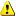 ZGODOVINA SPREMEMBZGODOVINA SPREMEMBZGODOVINA SPREMEMBZGODOVINA SPREMEMBRazličicaDatum objaveSpremembaStran1.016. 11. 2021Prvotna različica (MFF 2021–2022)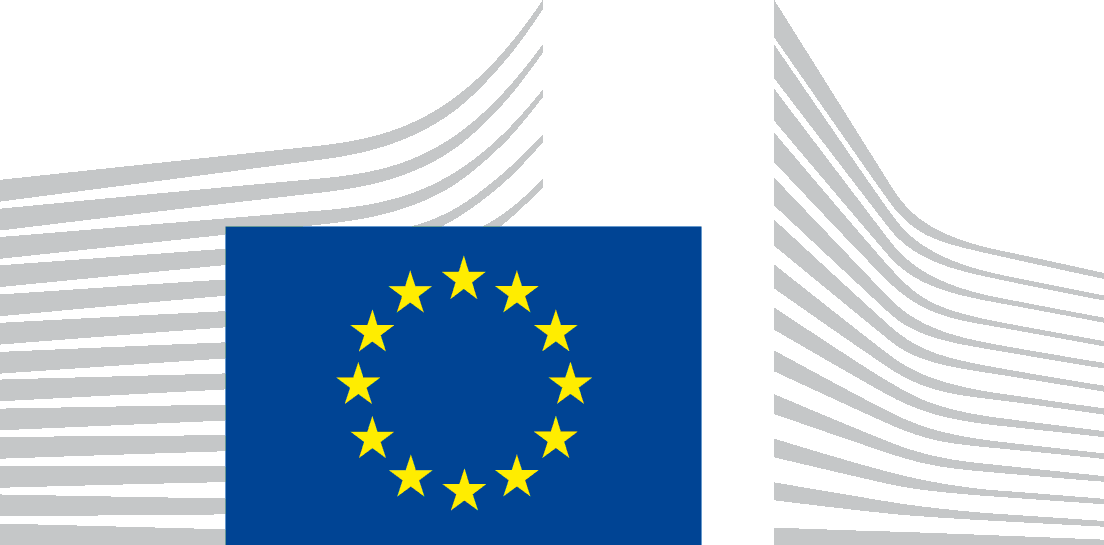 EVROPSKA IZVAJALSKA AGENCIJA ZAIZOBRAŽEVANJE IN KULTURO (EACEA)EACEA.B – ustvarjalnost, državljanstvo in skupne operacijeEACEA.B.3 – Evropa za državljaneTemaProračunska sredstva za temo1 – Partnerstva med mesti4 500 000 EUR 2 – Mreže mest6 500 000 EUR Časovni razpored in roki (okvirni)Časovni razpored in roki (okvirni)Odprtje razpisa:16. november 2021Rok za oddajo:24. marec 2022 – 17.00 po srednjeevropskem času (Bruselj)Ocenjevanje:marec–junij 2022Informacije o rezultatih ocenjevanja:junij–julij 2022Podpis sporazuma o nepovratnih sredstvih:avgust–november 2022Merila za dodelitevNajmanjše število zahtevanih točkNajvečje število točkUstreznost 2540Kakovost – zasnova in izvedba projektan. r.40Učinekn. r.20Skupno število (zahtevanih) točk70100